Муниципальное казенное   специальное (коррекционное) образовательное учреждение для обучающихся, воспитанников с ограниченными возможностями здоровья  специальная (коррекционная) общеобразовательная школа-интернат VIII  видапгт. Кумены Куменского района Кировской областиКонспект урока по развитию речи 3 классТема:«Дикие животные: ёж» Составил учитель начальных классов Т.Н.ШилохвостоваТема: Дикие животные: ёж.Цели:Образовательные:формировать знания учащихся о диком животном-еже: его внешнем виде, повадкахРазвитие словарного запаса через знакомство с многозначностью слова «иголка» Коррекционные:Развивать слуховое восприятие, внимание. память, речь                              Развитие речи учащихся через умение работать  по плану. Развитие навыков устной речи путем полного и точного ответа на вопросы учителяВоспитательные:Развивать интерес к уроку через использование наглядного материала, игровых моментов; Воспитывать усидчивость,Привитие  любви к природе, желание заботиться о животныхВоспитывать дружелюбие, умение работать в группеОборудование:Картинки с изображением диких и домашних животных. Предметная наглядность: швейная игла, шприц с иглой, иголочки сосны. Карточки для закрепления, карточки для оценивания, шаблон ежа, картинка с изображением ежа. Планы рассказов. Презентация. Выставка художественных книг о животных.Ход урокаПриложение №1 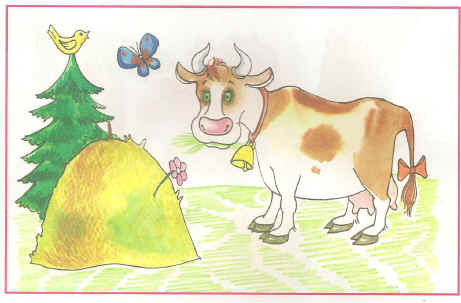 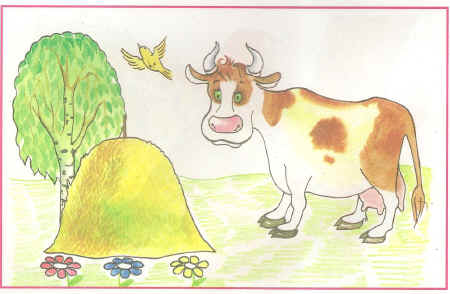 Приложение №2Литература, используемая к уроку:Учебник «Развитие речи», 3 классБольшая книга животных, стр. 130-132.1.Организационный момент:Цель: создание положительного настроя на работу, подготовка к уроку.Деятельность учащихся и учителяА теперь дружок, проверь, готов ли ты начать урок?Все ль на месте, все ль в порядке.Ручка, книжка и тетрадка?Все ли правильно сидят,Все ль внимательно глядят?Каждый хочет получатьТолько лишь оценку «пять»-Чему мы учимся на уроках развития речи? Психологический настрой на урок, дети проверяют готовность к урокуОтветы учащихся: -«Мы учимся красиво и правильно говорить»2.Речевая разминка (артикуляционная гимнастика)Цель: подготовка органов речи к работеЯзык лопаткой положи и немножко удержи1, 2, 3,4,5-язычок пошел гулять (вправо-влево)Свои губки как лягушка. Растяну я прямо к ушкам. Подражаю я слону, губы хоботом держу.Учитель говорит, а дети выполняют упражнения3.Коррекционные упражнения*Игра «Кто назовет больше»1) Коррекция зрительного восприятия ( приложение №1)_Что изображено на  рисунке?-Чем отличаются предметы справа от предметов слева?-Что вы можете рассказать о корове?-А каких домашних животных вы еще знаете?  Давайте поиграем в игру «Кто больше назовет»2) Коррекция логического мышления (приложение № 2)-Прочитайте и найдите разницу в понятиях между словами правого и левого столбика.-Что надо сделать, чтобы маленькая овечка стала большой?Учащиеся работают с таблицами, отвечают на вопросы учителя, делают вывод.  Учитель следит за полными ответами учащихся, речью.Учитель объясняет правила игры4. ПовторениеЦель: актуализация знаний, полученных на  прошлом уроке.А каком животном мы с вами разговаривали на прошлом уроке?-Расскажите по плану о домашнем животном- овце. Внешний вид.Питание.Жилище.Уход.Польза, приносимая людям- Молодцы! Вы правильно составили рассказ. Мы с вами повторили сведения о домашнем животном-овце.Учащиеся рассказывают о домашнем животном-овце с помощью плана.Учитель одобряет ответы детей. Овца-это домашнее животное. Тело овцы покрыто густой шерстью. Она питается травой. За овцой ухаживает человек, из шерсти овцы получают пряжу, валенки, ткани. В пищу употребляют мясо, жир)5. Физминутка. Поиграем в игру «Овцы и волки»Задание: при игре произносить характерные звуки овцыУчитель объясняет правила игры6. Подготовка к изучению нового материала1) Работа в группе*работа над кроссвордом ( приложение № 3)- Как можно назвать одним словом, какие это животные?-Как вы думаете, что значит дикие животные?  Дети разгадывают кроссворд.  По ходу ответов выставляются картинки с животнымиОтветы учащихся  ( учитель следит за правильностью и полнотой  ответов учащихся)7. Изучение нового материала*Упражнение на внимание (физминутка)1. Сообщение темы урока.-Сегодня мы познакомимся с лесным животным. Его название вы угадаете, отгадав загадкуСердитый недотрога живет в глуши лесной,Иголок очень много, а нитки ни одной! Слайд №1 , 22. Беседа с опорой на знания учащихся.-Ёж является диким или домашним животным?3. Работа с таблицей-А сейчас будем работать с этой таблицей- планомПрезентация о еже Внешний вид слайд №3-Рассмотрите внимательно иллюстрацию, скажите, какой формы тело?-Какой формы мордочка, ушки?-Какой цвета глаза-Чем покрыто тело ежа?- А как вы думаете, для чего нужны ежу иголки? Слайд №4-Давайте узнаем это, прочитав произведение К.Д.Ушинского «Заяц и ёж»Питание ежа  слайд №5-Как выдумаете, чем питается еж?Жилище ежа  слайд №6Цель: Коррекция слухового восприятия_-А сейчас,  проверим  вашу внимательность, слушайте внимательно и хлопайте в ладоши если фразу верная, а топайте, если я вам говорю не про ежа. Он живет в доме у человека. Вот иголки и булавки выползают из-под лавки. Питается он медом, вареньем. Он любит молоко, грибы. Желуди. У него есть два крыла.  Почуяв опасность, еж сворачивается  в шар и выставляет иглы. Если он свернется в клубок, нет ни головы, ни ног. Они засыпают, свернувшись клубком, под кучей опавших листьев.-Молодцы! Вы очень внимательны.Учащиеся отгадывают загадку Ответы учащихся (Ёж относится к диким животным, потому что живет в лесу без помощи человека)Работа по плану и иллюстрациями На доске  план Внешний вид.ПитаниеЖилище(Тело округлое, шея короткая, мордочка вытянутая, заостренная. Уши небольшие, стоячие, глаза маленькие, черные. Ноги короткие. Тело покрыто жесткими, торчащими иглами.)Чтение  произведение учащимися по ролям8. Словарная работа. Работа над словом «иголка».-Маленького роста я, тонкая и острая,За собой я хвост тащу, носом путь себе ищу (иголка)-Давайте попробуем объяснить ежу, что не только у него есть иголки, ведь он пришел в гости у нас поучиться, очень многое желает знать-Где еще мы встречаемся с иголкой.  Про какие иголки можно еще рассказатьзагадкаДемонстрация предметной наглядности ( швейная иголка, иголки от сосны, шприц с иголкой)9. ЗакреплениеРабота с деформированным текстом на карточках Ёж живет в ______. Тело ежа покрыто_______. Ёж питается насекомыми,______,_____Текст напечатан на карточках, работают без дополнительных слов-взаимопроверка10. Домашнее заданиеПрочитать произведение о еже с выставки.Сделать зарисовку  по трафарету.Выставка книг Трафареты раздаются11. Итог урока на рефлексивной основе+оценивание-С каким животным мы сегодня познакомились на уроке??-Домашнее или дикое животное еж?-Что интересного вы узнали про ежа?-как вы поступите, повстречав живого ежа?-Я уверена, что никто из вас никогда не обидит ежа. Вот вам и книги, из которых вы многое ещё можете узнать о ежах самостоятельно -Сейчас вы должны оценить свою работу на уроке.-Красную карточку вы поднимаете, если довольны своей работой на уроке.Зеленую, если работали хорошо, но  чуть-чуть затруднялись .Коричневую, кому не интересно было на уроке, и не поняли материал.А  я хочу вас поблагодарить за активность на уроке  и угостить вас  гостинцами от ежа  (яблоки)Оценивают свою работу, выбрав карточку Маленькая козочкаКозаМаленькая овечкаОвцаМаленький барашекБаранМаленький олененокОлень